Соглашениео предоставлении иных межбюджетных трансфертов бюджету городского поселения Таёжныйг. Советский									«31» октября 2022г.Администрация Советского района, именуемая далее - Администрация района, в лице главы Советского района Буренкова Евгения Ивановича, действующего на основании Устава Советского района и администрация городского поселения Таёжный, именуемая далее - Администрация поселения, в лице главы городского поселения Таёжный Аширова Артёма Радиковича, действующего на основании Устава городского поселения Таёжный, совместно именуемые Стороны, заключили настоящее соглашение о нижеследующем:Стороны при заключении настоящего соглашения руководствуются следующими правовыми актами:Бюджетным кодексом Российской Федерации;Федеральным законом от 06.10.2003 № 131-ФЗ «Об общих принципах организации местного самоуправления в Российской Федерации»;решением Думы Советского района от 26.10.2018 № 227/НПА «Об утверждении Порядка предоставления межбюджетных трансфертов из бюджета Советского района»;решением Думы Советского района от 28.12.2021 № 34 «О бюджете Советского района на 2022 год и на плановый период 2023 и 2024 годов»;муниципальной программой «Управление муниципальными финансами Советского района», утвержденной постановлением администрации Советского района от 29.10.2018 № 2325;постановлением администрации Советского района от «31» октября 2022 
№ 3489 «О предоставлении иных межбюджетных трансфертов».Предметом настоящего Соглашения является предоставление бюджету городского поселения Таёжный иных межбюджетных трансфертов на обеспечение социально-значимых расходов бюджетов поселений (расходы на заработную плату, начисления на выплаты по оплате труда) в рамках реализации муниципальной программы «Управление муниципальными финансами Советского района», утвержденной постановлением администрации Советского района от 29.10.2018 № 2325 (далее иные межбюджетные трансферты).Иные межбюджетные трансферты предоставляются в размере 501 200 (Пятьсот одна тысяча двести) рублей 00 копеек.Иные межбюджетные трансферты, необходимые для реализации настоящего Соглашения Администрацией поселения, расходуются исключительно в соответствии с целевым назначением.Иные межбюджетные трансферты, использованные не по целевому назначению, либо неиспользованные, подлежат возврату в бюджет Советского района в течение первых 10 рабочих дней 2023 года.Настоящее Соглашение вступает в силу после его официального опубликования (обнародования) Сторонами, но не ранее вступления в силу решения Думы Советского района «О внесении изменений и дополнений в решение Думы Советского района от 28.12.2021 № 34 «О бюджете Советского района на 2022 год и на плановый период 2023 и 2024 годов», предусматривающего предоставление иных межбюджетных трансфертов, и действует до полного исполнения Сторонами взятых на себя обязательств.Настоящее Соглашение составлено в двух экземплярах, имеющих одинаковую юридическую силу. Все изменения и дополнения к настоящему Соглашению действительны лишь в том случае, если они оформлены в письменной форме и подписаны Сторонами настоящего Соглашения.Подписи сторон:Е.И. Буренков				        А.Р. Аширов 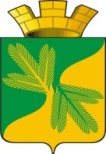 Ханты - Мансийский автономный округ – ЮграСоветский районАДМИНИСТРАЦИЯГОРОДСКОГО ПОСЕЛЕНИЯ ТАЁЖНЫЙП О С Т А Н О В Л Е Н И Е31октября 2022 года                                                                                                          № 197Об утверждении порядка составления и утверждения отчета о результатах деятельности муниципального учреждения об использовании закрепленного за  ним муниципального имуществаВ соответствии с подпунктом 10 пункта 3.3 статьи 32 Федерального закона от 12.01.1996 № 7-ФЗ «О некоммерческих организациях», Федеральным от 06.10.2003 № 131-ФЗ «Об общих принципах организации местного самоуправления в Российской Федерации», Общими требованиями к порядку составления и утверждения отчета о результатах деятельности государственного (муниципального) учреждения и об использовании закрепленного за ним государственного (муниципального) имущества, утвержденными приказом Министерства финансов Российской Федерации от 02.11.2021 N 171н:1. Утвердить Порядок составления и утверждения отчета о результатах деятельности муниципального учреждения об использовании закрепленного за  ним муниципального имущества (приложение).2. Разместить настоящее постановление на официальном сайте городского поселения Таежный.3. Настоящее постановление вступает в силу с даты подписания, но не ранее 01.01.2023 и применяется, начиная с представления отчета за 2022 год.Глава городского поселения Таежный                                                                         А.Р. АшировПриложение к постановлению администрации городского  поселения Таежныйот 31.10.2022 № 197Порядоксоставления и утверждения отчета о результатах деятельности муниципального  учреждения и об использовании закрепленного за ним муниципального имущества Раздел 1. Общие положения1. Требования к порядку составления и утверждения отчета о результатах деятельности муниципального учреждения и об использовании закрепленного за ним муниципального имущества (далее соответственно - Порядок, Отчет) распространяются на:1) орган местного самоуправления, осуществляющий функции и полномочия учредителя муниципального учреждения (далее - орган - учредитель), при установлении Порядка - администрация городского поселения Таежный;2) муниципальное бюджетное учреждение «Культурно - спортивный комплекс «Содружество» г.п. Таежный и муниципальное бюджетное учреждение «Служба благоустройства»  (далее - учреждение) при составлении и утверждении Отчета.2. Отчет составляется учреждением в валюте Российской Федерации (в части показателей в денежном выражении) по состоянию на 1 января года, следующего за отчетным.3. Орган - учредитель вправе при определении Порядка предусматривать составление и утверждение промежуточных отчетов (за квартал, полугодие).4. Отчет, не содержащий сведения, составляющие государственную тайну или иную охраняемую законом тайну, составляется и утверждается учреждением в государственной интегрированной информационной системе управления общественными финансами «Электронный бюджет» (далее - система «Электронный бюджет») в форме электронных документов, подписываемых усиленной квалифицированной электронной подписью лица, уполномоченного действовать от имени учреждения.5. Отчет, содержащий сведения, составляющие государственную или иную охраняемую законом тайну, составляется и утверждается учреждением в форме бумажного документа с соблюдением законодательства Российской Федерации о защите государственной тайны.6. При принятии решения органом - учредителем учреждений о необходимости представления дополнительных материалов к Отчету, указанные материалы представляются в виде электронных образов документов (документов на бумажном носителе, преобразованных в электронную форму путем сканирования).Раздел 2. Требования к Отчету7. Отчет должен составляться в разрезе следующих разделов:1) раздел 1 «Результаты деятельности»;2) раздел 2 «Использование имущества, закрепленного за учреждением»;3) раздел 3 «Эффективность деятельности».8. В раздел 1 «Результаты деятельности» должны включаться:1) отчет о выполнении муниципального задания на оказание муниципальных услуг (выполнение работ) (далее - муниципальное задание) - Отчет формируется учреждением, которому в соответствии с решением органа - учредителя сформировано муниципальное задание.2) сведения об оказываемых услугах, выполняемых работах сверх установленного муниципального задания, а также выпускаемой продукции, формируемые в соответствии с пунктом 14 настоящего порядка;3) сведения о доходах учреждения в виде прибыли, приходящейся на доли в уставных (складочных) капиталах хозяйственных товариществ и обществ, или дивидендов по акциям, принадлежащим учреждению, формируемые в соответствии с пунктом 15 настоящих настоящего порядка;4) сведения о просроченной кредиторской задолженности, формируемые в соответствии с пунктом 16 настоящего порядка;5) сведения о задолженности по ущербу, недостачам, хищениям денежных средств и материальных ценностей, формируемые в соответствии с пунктом 17 настоящего порядка;6) сведения о численности сотрудников и оплате труда, формируемые в соответствии с пунктом 18 настоящего порядка;7) сведения о счетах учреждения, открытых в кредитных организациях, формируемые в соответствии с пунктом 19 настоящего порядка.9. В раздел 2 «Использование имущества, закрепленного за учреждением» должны включаться:1) сведения о недвижимом имуществе, за исключением земельных участков (далее - сведения о недвижимом имуществе), закрепленном на праве оперативного управления, формируемые в соответствии с пунктом 20 настоящего порядка;2) сведения о земельных участках, предоставленных на праве постоянного (бессрочного) пользования (далее - сведения об использовании земельных участков), формируемые в соответствии с пунктом 21 настоящего порядка;3) сведения о недвижимом имуществе, используемом по договору аренды, формируемые в соответствии с пунктом 22 настоящего порядка;4) сведения о недвижимом имуществе, используемом по договору безвозмездного пользования (договору ссуды), формируемые в соответствии с пунктом 23 настоящего порядка;5) сведения об особо ценном движимом имуществе (за исключением транспортных средств), формируемые в соответствии с пунктом 24 настоящего порядка;6) сведения о транспортных средствах, формируемые в соответствии с пунктом 25 настоящего порядка.10. В раздел 3 «Эффективность деятельности» должны включаться:1) сведения о видах деятельности, в отношении которых установлен показатель эффективности, формируемые в соответствии с пунктом 26 настоящего порядка;2) сведения о достижении показателей эффективности деятельности учреждения, формируемые в соответствии с пунктом 27 настоящего порядка.11. В раздел 1 «Результаты деятельности», раздел 2 «Использование имущества, закрепленного за учреждением» и раздел 3 «Эффективность деятельности» по решению органа - учредителя могут включаться также дополнительные сведения о результатах деятельности учреждения и использования им имущества.12. При принятии решения органом - учредителем федеральных государственных учреждений о необходимости представления дополнительных сведений, указанные материалы представляются в виде электронных образов документов (документов на бумажном носителе, преобразованных в электронную форму путем сканирования).Раздел 3. Порядок формирования сведений, включаемых в Отчет13. Отчет о выполнении муниципального задания должен включать сведения о муниципальных услугах и работах, включенных в муниципальное задание (показатель, характеризующий содержание муниципальной услуги (работы), плановые показатели объема муниципальной услуги (работы), показатели объема оказанных муниципальных услуг (выполненных работ) на отчетную дату, причину отклонения от установленных плановых показателей объема муниципальной услуги (работы).14. В сведениях об оказываемых услугах, выполняемых работах сверх установленного муниципального задания, а также выпускаемой продукции должна отражаться информация о муниципальных услугах (работах), оказываемых (выполняемых) за плату, включая сведения об иных видах деятельности, не относящихся к основным, с указанием информации о показателях объема оказанных муниципальных услуг (выполненных работ, произведенной продукции), доходах, полученных учреждением от оказания платных муниципальных услуг (выполнения работ), ценах (тарифах) на платные муниципальные услуги (работы), оказываемых (выполняемых) потребителям за плату, а также справочная информация о реквизитах акта, которым установлены указанные цены (тарифы).15. В сведениях о доходах учреждения в виде прибыли, приходящейся на доли в уставных (складочных) капиталах хозяйственных товариществ и обществ, или дивидендов по акциям, принадлежащим учреждению, должна отражаться информация о наименовании организации (предприятия) с долей участия учреждения во вкладе в уставном (складочном) капитале, с указанием идентификационного номера налогоплательщика, кода по Общероссийскому классификатору организационно-правовых форм, даты создания, основного вида деятельности, суммы вложений в уставный капитал, вида вложений (денежные средства, имущество, право пользования нематериальными активами), дохода (части прибыли (дивидендов) хозяйственного товарищества, общества), приходящаяся к получению учреждением за отчетный период, а также о задолженности перед учреждением по перечислению части прибыли (дивидендов) на начало года и конец отчетного периода.При отсутствии у учреждения вкладов в уставные (складочные) капиталы сведения, указанные в абзаце первом настоящего пункта, не формируются.16. В сведениях о просроченной кредиторской задолженности должна отражаться информация об объеме просроченной кредиторской задолженности на начало года и конец отчетного периода, предельно допустимых значениях просроченной кредиторской задолженности, установленных органом - учредителем, изменении кредиторской задолженности за отчетный период в абсолютной величине и в процентах от общей суммы просроченной задолженности, а также причине образования кредиторской задолженности и мерах, принимаемых по ее погашению.17. В сведениях о задолженности по ущербу, недостачам, хищениям денежных средств и материальных ценностей должна отражаться информация о задолженности контрагентов по возмещению ущерба на начало года и конец отчетного периода, общей сумме нанесенного ущерба, выявленных недостач, хищений, с указанием сумм, по которым виновные лица не установлены, сумм возмещенного ущерба, включая информацию о возмещении ущерба по решению суда и страховыми организациями, а также сумм списанного ущерба.18. В сведениях о задолженности по ущербу, недостачам, хищениям денежных средств и материальных ценностей также отражается информация об ущербе материальным ценностям (порче имущества), сумме предварительных оплат, не возвращенным контрагентом в случае расторжения договоров (контрактов, соглашений), в том числе по решению суда, сумме задолженности подотчетных лиц, не возвращенной (не удержанной из заработной платы), а также сумме неустойки (штрафов, пеней), в связи с нарушением контрагентом условий договоров (контрактов, соглашений).19. В сведениях о численности сотрудников и оплате труда должна отражаться информация о штатной численности (установлено штатным расписанием, замещено, вакантно) на начало года и конец отчетного периода, средней численности сотрудников за отчетный период, с указанием численности сотрудников, работающих по основному месту работы, на условиях внутреннего совместительства, внешнего совместительства, а также информация о численности сотрудников, выполняющих работу без заключения трудового договора (по договорам гражданско-правового характера).20. Сведения о численности сотрудников формируются по группам (категориям) персонала, включая административно-управленческий персонал, основной персонал, вспомогательный.21. Информация о численности административно-управленческого персонала формируется с указанием численности заместителей руководителя учреждения, руководителей структурных подразделений, а также, по решению органа - учредителя, работников, осуществляющих правовое и кадровое обеспечение деятельности учреждения, ведение бухгалтерского, налогового (управленческого) учета, финансово-экономических служб, работников, осуществляющих информационно-техническое обеспечение деятельности и ведение делопроизводства.22. Информация о численности основного персонала формируется с указанием численности категорий работников, установленных Указом Президента Российской Федерации от 07.05.2012  N 597 «О мероприятиях по реализации государственной социальной политики».23. Сведения об оплате труда формируются по группам (категориям) персонала с обособлением информации об оплате труда работников, работающих по основному месту работы, в том числе занятых на условиях полного и неполного рабочего времени, внутреннего совместительства, внешнего совместительства, а также оплате вознаграждения лицам, выполняющим работу без заключения трудового договора (по договорам гражданско-правового характера).24. Дополнительно по решению органа - учредителя в сведения об оплате труда включается информация об аналитическом распределении расходов на оплату труда по источникам финансового обеспечения и аналитическая информация о распределении численности сотрудников по размерам оплаты труда.25. В сведениях о счетах учреждения, открытых в кредитных организациях, должна отражаться информация о номерах счетов, открытых в кредитных организациях в валюте Российской Федерации и иностранной валюте, с указанием вида счета, реквизитов акта, в соответствии с которым открыт счет в кредитной организации, остатка средств на счете на начало года и конец отчетного периода.26. В сведениях о недвижимом имуществе, закрепленном на праве оперативного управления, должна отражаться информация, содержащая перечень объектов недвижимого имущества, закрепленного за учреждением на праве оперативного управления, с указанием адреса, кадастрового номера, года постройки, основных технических характеристик объекта (общая площадь объекта, длина (протяженность) линейного объекта, глубина объекта, объем объекта), информации об имуществе, используемом учреждением для осуществления основной деятельности и иных целей, не используемом учреждением, переданном в аренду, в безвозмездное пользование, не используемом в связи с проводимым капитальным ремонтом или реконструкцией, находящемся в аварийном состоянии, требующем ремонта или относительно которого осуществляется согласование решения о списании.27. Дополнительно в сведения о недвижимом имуществе, закрепленном на праве оперативного управления, включается информация о фактических расходах на оплату коммунальных услуг, расходов на содержание указанного имущества, расходов на уплату налогов, в качестве объекта налогообложения по которым признается указанное имущество, с указанием расходов, возмещаемых пользователями имущества.28. Сведения о недвижимом имуществе, закрепленном на праве оперативного управления за учреждением (перечень объектов, адрес, кадастровый номер, год постройки, технические характеристики), формируются на основании данных реестра муниципального имущества.29. В сведениях об использовании земельных участков должна отражаться информация, содержащая перечень земельных участков, предоставленных учреждению на праве постоянного (бессрочного) пользования, с указанием адреса, кадастрового номера, общей площади, информации о площади земельного участка (части земельного участка), используемой учреждением для осуществления основной деятельности и иных целей, не используемой учреждением, переданной в аренду, в безвозмездное пользование, не используемой по иным причинам, земельных участках, в отношении которых заключено соглашение об установлении сервитута.30. Дополнительно в сведения об использовании земельных участков включается информация о фактических расходах на содержание земельных участков, включая эксплуатационные расходы и расходы на уплату земельного налога, в качестве объекта налогообложения по которым признаются указанные земельные участки, с указанием расходов, возмещаемых пользователями земельных участков.31. Сведения об использовании земельных участков учреждением (перечень объектов, адрес, кадастровый номер, площадь) формируются на основании данных реестра муниципального имущества.32. В сведениях о недвижимом имуществе, используемом по договору аренды, должна отражаться информация, содержащая перечень объектов недвижимого имущества, находящегося у учреждения в пользовании по договору аренды, с указанием наименования и адреса объекта, количества арендуемого имущества, наименования арендодателя с указанием идентификационного номера налогоплательщика и кода по классификации институциональных секторов экономики, срока пользования арендуемым имуществом, размера арендной платы, фактических расходов на содержание арендуемого имущества, направления использования арендуемого имущества, а также обоснование заключения договора аренды.33. В сведениях о недвижимом имуществе, используемом по договору безвозмездного пользования (договору ссуды), должна отражаться информация, содержащая перечень объектов недвижимого имущества, находящегося у учреждения в пользовании по договору безвозмездного пользования (договору ссуды), с указанием наименования и адреса объекта, количества имущества, наименования ссудодателя с указанием идентификационного номера налогоплательщика и кода по классификации институциональных секторов экономики, срока пользования имуществом, фактических расходов на содержание имущества, направления использования имущества, а также обоснование заключения договора безвозмездного пользования (договору ссуды).34. В сведения об особо ценном движимом имуществе (за исключением транспортных средств) включается информация о наличии особо ценного движимого имущества (по группам основных средств), балансовой стоимости и остаточной стоимости имущества.35. Дополнительно в сведения об особо ценном движимом имуществе (за исключением транспортных средств) включается информация о фактических расходах на содержание имущества, включая расходы на техническое обслуживание, текущий и капитальный ремонт, расходы на обязательное и добровольное страхование указанного имущества, на уплату налогов, в качестве объекта налогообложения по которым признается указанное имущество, заработную плату обслуживающего персонала, иные расходы.36. Сведения об особо ценном движимом имуществе (за исключением транспортных средств) учреждения формируются на основании данных реестра муниципального имущества.37. В сведениях о транспортных средствах должна отражаться информация о транспортных средствах, используемых учреждением (с детализацией по видам транспортных средств), в том числе на праве оперативного управления, по договору аренды и безвозмездного пользования (договору ссуды), с обособлением информации о транспортных средствах, используемых для осуществления основной деятельности и иных целей, в том числе в целях обслуживания административно-управленческого персонала, доставки сотрудников к месту работы, для обеспечения перевозки людей (за исключением сотрудников), в том числе обучающихся, спортсменов.38. Дополнительно в сведения о транспортных средствах включается информация о фактических расходах на содержание транспортных средств, включая расходы на приобретение горюче-смазочных материалов, приобретение комплектующих, техническое обслуживание, ремонт, добровольное и обязательное страхование (включая страхование гражданской ответственности), расходы на содержание гаражей, заработную плату (водителей, механиков, административно-управленческого персонала гаражей), уплату транспортного налога.39. В сведениях о видах деятельности, в отношении которых установлен показатель эффективности, должна отражаться информация, содержащая перечень видов деятельности, осуществляемых учреждением, в отношении которых установлен показатель эффективности, с указанием наименования и реквизитов правового акта, устанавливающего показатель эффективности деятельности учреждения в отношении указанного учреждением вида деятельности (далее - правовой акт).40. В сведениях о достижении показателей эффективности деятельности учреждения указывается информация о наименовании показателя, установленного в правовом акте, единицы измерения, планового значения, установленного в правовом акте, фактического значения, достигнутого за отчетный период, величины отклонения и причин указанного отклонения.41. Рекомендуемые образцы сведений, включаемых в Отчет учреждениями, приведены в приложении к приказу Минфина России от 02.11.2021 N 171н «Об утверждении Общих требований к порядку составления и утверждения отчета о результатах деятельности государственного (муниципального) учреждения и об использовании закрепленного за ним государственного (муниципального) имущества».42. Отчет бюджетного учреждения утверждается руководителем учреждения и представляется органу - учредителю.43. Отчеты учреждений, за исключением Отчетов, содержащих сведения, составляющие государственную или иную охраняемую законом тайну, утверждаются и представляются в сроки не позднее 1 марта года, следующего за отчетным, или первого рабочего дня, следующего за указанной датой.44. Орган - учредитель рассматривает Отчет и в случаях установления факта недостоверности предоставленной учреждением информации направляет требование о доработке с указанием причин, послуживших основанием для необходимости его доработки.45. Учреждение, имеющее обособленное (ые) подразделение (я) (филиалы), осуществляющее полномочия по ведению бухгалтерского учета, формирует Отчет на основании Отчета головного учреждения (сформированного без учета Отчетов обособленных подразделений) и отчета (ов) обособленного (ых) подразделения (й).46. Показатели Отчета, формируемые в денежном выражении, должны быть сопоставимы с показателями, включаемыми в состав бюджетной отчетности учреждений и бухгалтерской отчетности бюджетного учреждения.Ханты - Мансийский автономный округ – ЮграСоветский районАДМИНИСТРАЦИЯГОРОДСКОГО ПОСЕЛЕНИЯ ТАЁЖНЫЙП О С Т А Н О В Л Е Н И Е31 октября 2022 года                                                                                                            № 198Об отмене административного регламента предоставления муниципальной услуги «Предоставление информации об очередности предоставления жилых помещений на условиях социального найма»В соответствии с  Федеральным законом Российской Федерации  от 06.10.2003 № 131-ФЗ «Об общих принципах организации местного самоуправления в Российской Федерации», Уставом городского поселения Таежный, постановлением администрации городского поселения Таежный от 20.10.2022 № 175 «Принятие на учет граждан в качестве нуждающихся в жилых помещениях»:1. Признать утратившими силу постановления администрации городского поселения Таежный:- от 25.06.2013 № 115нпа «Об утверждении административного регламента предоставления муниципальной услуги «Предоставление информации об очередности предоставления жилых помещений на условиях социального найма»;- от 20.07.2016 № 156нпа «О внесении изменений в постановление администрации городского поселения Таёжный № 115/НПА от 25.06.2013 года «Об утверждении административного регламента предоставления муниципальной услуги «Предоставление информации об очередности предоставления жилых помещений на условиях социального найма»;- от 07.11.2016 № 219нпа «О внесении изменений в постановление администрации городского поселения Таёжный № 115/НПА от 25.06.2013 года «Об утверждении административного регламента предоставления муниципальной услуги «Предоставление информации об очередности предоставления жилых помещений на условиях социального найма»;- от 04.02.2020 № 53 «Об утверждении административного регламента предоставления муниципальной услуги «Предоставление информации об очередности предоставления жилых помещений на условиях социального найма»;- от 16.04.2021 № 88 «Об утверждении административного регламента предоставления муниципальной услуги «Предоставление информации об очередности предоставления жилых помещений на условиях социального найма»;- от 01.02.2022 № 11 «Об утверждении административного регламента предоставления муниципальной услуги «Предоставление информации об очередности предоставления жилых помещений на условиях социального найма».2. Опубликовать настоящее постановление в порядке, установленном Уставом городского поселения Таежный.3. Настоящее постановление вступает в силу с даты подписания.Глава городского поселения Таёжный                                                                       А.Р.АшировХанты - Мансийский автономный округ – ЮграСоветский районАДМИНИСТРАЦИЯГОРОДСКОГО ПОСЕЛЕНИЯ ТАЁЖНЫЙП О С Т А Н О В Л Е Н И Е31 октября 2022 года                                                                                                             № 199О внесении изменений в Постановление администрации городского поселения  Таёжный от 01.10.2015 N 176 «О порядке и размерах возмещения расходов, связанных со служебными командировками главы городского поселения Таёжный, работников администрации городского поселения Таёжный»В соответствии с  пунктом 4 Указа Президента Российской Федерации от 17.10.2022 № 752 «Об  особенностях командирования лиц, замещающих государственные должности Российской Федерации, федеральный государственных гражданских служащих, работников федеральных государственных органов, замещающих должности, не являющиеся должностями федеральной государственной гражданской службы, на территории Донецкой Народной Республики, Луганской Народной Республики, Запорожской области и Херсонской области»,  Уставом городского поселения Таежный:1. Внести в постановление администрации городского поселения Таёжный от 01.10.2015 N 176 «О порядке и размерах возмещения расходов, связанных со служебными командировками главы городского поселения Таёжный, работников администрации городского поселения Таёжный» (далее – Постановление), следующие изменения:1.1.  Порядок и размеры возмещения расходов, связанных со служебными командировками главы городского поселения Таёжный, работников администрации городского поселения Таёжный, утверждённый постановлением дополнить пунктом 35 следующего содержания:«35. При направлении работника в служебную командировку на территории Донецкой Народной Республики, Луганской Народной Республики, Запорожской области и Херсонской области:а) денежное вознаграждение (денежное содержание) выплачивается в двойном размере;б) дополнительные расходы, связанные с проживанием вне постоянного места жительства (суточные), возмещаются в размере 8480 рублей за каждый день нахождения в служебной командировке.2. Опубликовать настоящее постановление в порядке, установленном Уставом городского поселения Таежный.3. Настоящее постановление вступает в силу с даты опубликования.Глава городского поселения Таёжный                                                                       А.Р.АшировХанты - Мансийский автономный округ – ЮграСоветский районАДМИНИСТРАЦИЯ ГОРОДСКОГО ПОСЕЛЕНИЯ ТАЁЖНЫЙП О С Т А Н О В Л Е Н И Е 31 октября 2022 года						                                         № 200В соответствии со статьей 179 Бюджетного кодекса Российской Федерации, принимая во внимание постановление Правительства Ханты-Мансийского автономного округа – Югры от 27.07.2018 № 226-п «О модельной государственной программе Ханты-Мансийского автономного округа – Югры, порядке принятия решения о разработке государственных программ Ханты-Мансийского автономного округа – Югры, их формирования, утверждения и реализации и плане мероприятий по обеспечению разработки, утверждению государственных программ Ханты-Мансийского автономного округа – Югры в соответствии с национальными целями развития», в целях совершенствования структуры муниципальных программ поселения: 1. Внести изменения в постановление администрации городского поселения Таежный от 18.10.2018 № 254 «О модельной муниципальной программе городского поселения Таежный, порядке формирования, утверждения и реализации муниципальных программ городского поселения Таежный» изложив приложения 1 и 2 в новой редакции        (приложение 1, 2).2. Постановление вступает в силу после его официального опубликования в порядке Установленном Уставом городского поселения Таежный.Глава городского поселения Таёжный                                                                      А.Р. АшировПриложение 1к постановлению администрации городского поселения Таежныйот 31.10.2022 № 200Модельная муниципальная программа городского поселения Таежный1. Общие положения 1.1. Модельная муниципальная программа городского поселения Таежный (далее муниципальная программа) разработана в целях реализации основных положений Указа Президента Российской Федерации от 07.05.2018 № 204 «О национальных целях и стратегических задачах развития Российской Федерации на период до 2024 года», от 21.07.2020 № 474 «О национальных целях развития Российской Федерации на период до 2030 года» в соответствии с приоритетами стратегического развития в соответствующих сферах деятельности, определенными в посланиях Президента Российской Федерации, концепциях, государственных программах Российской Федерации, Ханты-Мансийского автономного округа – Югры, Стратегии социально-экономического развития Советского района, других документах стратегического планирования Российской Федерации, Ханты-Мансийского автономного округа – Югры и муниципального образования городское поселение Таежный.1.2. При формировании муниципальных программ городского поселения Таежный в приоритетном порядке предусматриваются бюджетные ассигнования на достижение национальных целей, определенных Указом Президента Российской Федерации от 07.05.2018 № 204 «О национальных целях и стратегических задачах развития Российской Федерации на период до 2024 года», от 21.07.2020 № 474 «О национальных целях развития Российской Федерации на период до 2030 года».2. Структура муниципальной программы городского поселения ТаежныйТаблица 1Целевые показатели, характеризующие эффективность основного мероприятия муниципальной программыТаблица 1. «Целевые показатели, характеризующие эффективность основного мероприятия муниципальной программы» содержит показатели, значения которых определяются на основе данных федерального статистического наблюдения, приводится ссылка на соответствующую форму федерального статистического наблюдения (в муниципальной программе могут предусматриваться иные показатели, характеризующие эффективность реализации её мероприятий).Целевые показатели муниципальной программы должны количественно характеризовать результат её реализации, решение основных задач и достижение целей, а также: отражать прогнозные показатели социально-экономического развития; отражать специфику развития соответствующей сферы, проблем и основных задач, на решение которых направлена ее реализация; иметь количественное значение; определяться на основе данных государственного статистического наблюдения; непосредственно зависеть от решения её основных задач и реализации в целом; должны быть направлены на достижение целей, целевых показателей, задач, установленных указами Президента Российской Федерации.Таблица 2Распределение финансовых ресурсов муниципальной программыТаблица 2. «Распределение финансовых ресурсов муниципальной программы».Содержит основные мероприятия муниципальной программы с указанием объемов финансирования и в разрезе по годам в тысячах рублей, с точностью до первого знака после запятой, с распределением по источникам финансирования.Таблица 3Портфели проектов и проекты, направленные в том числе на реализацию национальных и федеральных проектов Российской Федерации*Примечание: *Заполняется при наличии портфелей проектов и проектов, направленных, в том числе на реализацию национальных и федеральных проектов Российской Федерации.Таблица 3. «Портфели проектов и проекты, направленные, в том числе на реализацию национальных и федеральных проектов Российской Федерации» (заполняется в случае наличия портфелей проектов и проектов).Содержит информацию о портфелях проектов и проектах, направленных, в том числе на реализацию национальных и федеральных проектов (программ) Российской Федерации, реализуемых на принципах проектного управления, в том числе по направлениям, определенным Указом Президента № 204 «О национальных целях и стратегических задачах развития Российской Федерации на период до 2024 года», от 21.07.2020 № 474 «О национальных целях развития Российской Федерации на период до 2030 года».Таблица 4Характеристика основных мероприятий муниципальной программы, их связь с целевыми показателямиТаблица 4. «Характеристика основных мероприятий муниципальной программы, их связь с целевыми показателями».Содержит характеристику основных мероприятий программы, отражающих актуальные и перспективные направления муниципальной политики в соответствующих сферах деятельности, необходимость их реализации в целях достижения показателей, установленных в Указах Президента Российской Федерации.Программные мероприятия должны быть направлены в том числе на:формирование благоприятных условий ведения предпринимательской деятельности и обеспечения благоприятного инвестиционного климата в соответствующих сферах экономической деятельности;увеличение объемов привлекаемых средств из федерального бюджета и бюджета Ханты-Мансийского автономного округа – Югры, иных источников на софинансирование муниципальных программ, в том числе на развитие материально-технической базы, в соответствующих сферах экономической деятельности.Таблица 5Перечень объектов капитального строительстваТаблица 5. «Перечень объектов капитального строительства» (заполняется в случае наличия объектов капитального строительства).Содержит общие сведения об объектах, строительство которых направленно на достижение целей и решение задач при реализации муниципальной программы (включая объекты, создаваемые на условиях муниципально-частного партнерства, концессионных соглашений), в том числе с участием средств федерального бюджета и бюджета Ханты-Мансийского автономного округа – Югры, внебюджетных источников, привлеченных средств от хозяйствующих субъектов, осуществляющих деятельность в Советском районе.Таблица 6Перечень объектов социально-культурного и коммунально-бытового назначения, масштабные инвестиционные проекты (далее инвестиционные проекты)Таблица 6. «Перечень объектов социально-культурного и коммунально-бытового назначения, масштабные инвестиционные проекты» (заполняется в случае наличия объектов социально-культурного и коммунально-бытового назначения, масштабных инвестиционных проектов).Содержит общие сведения об объектах социально-культурного и коммунально-бытового назначения, масштабных инвестиционных проектах в соответствии с постановлением Правительства Ханты-Мансийского автономного округа – Югры от 14.08.2015 № 270-п «О предоставлении в Ханты-Мансийском автономном округе – Югре земельных участков, находящихся в государственной или муниципальной собственности, юридическим лицам в аренду без проведения торгов для размещения объектов социально-культурного и коммунально-бытового назначения, реализации масштабных инвестиционных проектов, в том числе с целью обеспечения прав граждан - участников долевого строительства, пострадавших от действий (бездействия) застройщиков».Таблица 7План мероприятий, направленный на достижение значений (уровней) показателей оценки эффективности деятельности исполнительных органов государственной власти Ханты-Мансийского автономного округа – Югры на территории городского поселения ТаежныйПримечания: * Заполняется при наличии показателяТаблица 7. «План мероприятий, направленный на достижение значений (уровней) показателей оценки эффективности деятельности исполнительных органов Ханты-Мансийского автономного округа – Югры на территории городского поселения Таежный» (заполняется в случае наличия показателей).Содержит информацию о мероприятиях, направленных на достижение значений (уровней) показателей оценки эффективности деятельности исполнительных органов Ханты-Мансийского автономного округа – Югры, установленных распоряжением Правительства автономного округа от 02.04.2021 № 167-рп «О реализации Указа Президента Российской Федерации от 4 февраля 2021 года № 68 «Об оценке эффективности деятельности высших должностных лиц (руководителей высших исполнительных органов) субъектов Российской Федерации и деятельности органов исполнительной власти субъектов Российской Федерации» в Ханты-Мансийском автономном округе – Югре».Механизм реализации муниципальной программы Содержится механизм управления муниципальной программой, включая её корректировку, механизм взаимодействия ответственного исполнителя и соисполнителей, порядок реализации муниципальной программы, механизм реализации мероприятий на принципах проектного управления, механизм реализации мероприятий с применением инициативного бюджетирования.К порядку реализации мероприятий муниципальной программы, содержащему механизм предоставления государственных (в части наделения органов местного самоуправления поселения отдельными государственными полномочиями) и муниципальных услуг, применяются требования Федерального закона от 27.07.2010 № 210-ФЗ «Об организации предоставления государственных и муниципальных услуг».В муниципальной программе в соответствии с её целями и задачами могут быть предусмотрены:предоставление межбюджетных трансфертов из бюджета городского поселения Таежный;предоставление субсидий юридическим лицам (за исключением субсидий муниципальным учреждениям), индивидуальным предпринимателям, физическим лицам – производителям товаров, работ, услуг, в том числе некоммерческим организациям, не являющимся казёнными учреждениями, в соответствии со статьями 78, 78.1 Бюджетного кодекса Российской Федерации;меры муниципального регулирования, в том числе предоставление налоговых льгот.
Приложение 2к постановлению администрациигородского поселения Таежныйот 01.10.2018 № 2145/НПАПорядок формирования, утверждения и реализации муниципальных программ городского поселения Таежный1. Общие положения 1.1. Настоящий Порядок устанавливает процедуру принятия решений о разработке муниципальных программ городского поселения Таежный, формирования, согласования, утверждения и реализации муниципальных программ городского поселения Таежный, а также внесения изменений в муниципальные программы городского поселения Таежный, управления и контроля исполнения муниципальными программами городского поселения Таежный (далее Порядок).1.2. В случае если федеральными законами и принимаемыми в соответствии с ними нормативными правовыми актами федеральных органов государственной власти, законами Ханты-Мансийского автономного округа – Югры, нормативными правовыми актами органов государственной власти Ханты-Мансийского автономного округа – Югры предусматриваются требования (рекомендации) к содержанию муниципальных программ настоящий Порядок применяется в части, не противоречащей указанным требованиям (рекомендациям).1.3. Муниципальная программа городского поселения Таежный (далее муниципальная программа) - документ стратегического планирования, содержащий комплекс планируемых мероприятий, взаимоувязанных по задачам, срокам осуществления, исполнителям и ресурсами обеспечивающих наиболее эффективное достижение целей и решение задач социально-экономического развития городского поселения Таежный.1.4. Муниципальные программы разрабатываются на срок три года и более, если иное не установлено законодательством Российской Федерации.1.5. Муниципальная программа может включать в себя несколько основных мероприятий, направленных на решение конкретных задач в рамках муниципальной программы. Деление муниципальной программы на основные мероприятия осуществляется исходя из масштабности и сложности решаемых проблем, а также необходимости рациональной организации их решения.1.6. Основные этапы жизненного цикла муниципальных программ:1) подготовка предложения о разработке муниципальной программы;2) принятие решения о разработке муниципальной программы;3) формирование проекта муниципальной программы;4) согласование проекта муниципальной программы;5) утверждение муниципальной программы;6) государственная регистрация муниципальной программы;7) внесение изменений в муниципальную программу;8) управление и контроль исполнения муниципальной программы.1.7. Ответственными исполнителями муниципальной программы могут быть:1) органы местного самоуправления городского поселения Таежный;2) органы администрации городского поселения Таежный;3) муниципальные учреждения городского поселения Таежный и муниципальные предприятия городского поселения Таежный.1.8. Соисполнители муниципальной программы могут быть:1) органы местного самоуправления городского поселения Таежный;2) органы администрации городского поселения Таежный;3) муниципальные учреждения городского поселения Таежный и муниципальные предприятия городского поселения Таежный;4) федеральные органы государственной власти, их территориальные подразделения (по согласованию);5) правоохранительные органы (по согласованию);6) органы государственной власти Ханты-Мансийского автономного округа – Югры, их территориальные органы (по согласованию);7) государственные учреждения и государственные предприятия (по согласованию);8) организации и граждане (по согласованию).1.9. Взаимодействие Совета депутатов городского поселения Таежный и администрации городского поселения Таежный в процессе формирования, утверждения и реализации муниципальных программ может осуществляться в различных организационных формах, имеющих совещательно-рекомендательный характер и не ограничивающих полномочия Совета депутатов городского поселения Таежный и администрации городского поселения Таежный.2. Подготовка предложений и принятие решения о разработке проекта муниципальной программы 2.1. Инициаторами разработки муниципальной программы (далее Инициатор) могут быть:1) глава городского поселения Таежный;2) органы администрации городского поселения Таежный;3) Совет депутатов городского поселения Таежный;4) депутат Совета депутатов городского поселения Таежный;5) группа депутатов Совета депутатов городского поселения Таежный;6) прокурор;7) органы территориального общественного самоуправления;8) инициативная группа граждан, обладающими избирательным правом в порядке правотворческой инициативы, в порядке, установленном решением Совета депутатов городского поселения Таежный.2.2. Глава городского поселения Таежный, выступающий Инициатором, оформляет решение о разработке проекта муниципальной программы в следующих формах:1) муниципальный правовой акт главы городского поселения Таежный;2) муниципальный правовой акт администрации городского поселения Таежный;3) поручение главы городского поселения Таежный.2.3. Инициатор, за исключением главы городского поселения Таежный, осуществляет подготовку предложения о разработке муниципальной программы и направляет его главе городского поселения Таежный.2.4. Предложение о разработке муниципальной программы оформляется в произвольной форме и должно содержать:1) мотивированное обоснование необходимости разработки муниципальной программы;2) правовое обоснование необходимости разработки муниципальной программы;3) подпись Инициатора.2.5. Глава городского поселения Таежный направляет предложение о разработке муниципальной программы в финансово – экономический отдел администрации городского поселения Таежный.2.6. Финансово – экономический отдел в течение трех рабочих дней рассматривает предложение о разработке муниципальной программы и оформляет заключение о необходимости (отсутствии необходимости) разработки муниципальной программы (далее заключение) исходя из соответствия (не соответствия) предлагаемой к решению задачи программным методом приоритетным задачам социально-экономического развития городского поселения Таежный.2.7. Предложение о разработке муниципальной программы с заключением финансово – экономического отдела направляется главе городского поселения Таежный.2.8. Глава городского поселения Таежный, учитывая заключение финансово – экономического отдела, принимает одно из указанных решений:1) одобрить предложение о разработке муниципальной программы путем оформления резолюции на предложении о разработке муниципальной программы;2) отклонить предложение о разработке муниципальной программы с мотивированным обоснованием путем направления письменного ответа Инициатору.2.9. Резолюция главы городского поселения Таежный, указанная в пункте 1 части 2.8. настоящего раздела, является решением о разработке проекта муниципальной программы.2.10. Решение о разработке проекта муниципальной программы, указанное в части 2.2. настоящего раздела, резолюция главы городского поселения Таежный, указанная в пункте 1 части 2.8. настоящего раздела, содержат следующие реквизиты:1) наименование разработчика проекта муниципальной программы (далее Разработчик муниципальной программы);2) срок формирования муниципальной программы;3) подпись главы городского поселения Таежный;4) дата принятия решения о разработке проекта муниципальной программы.3. Формирование проекта муниципальной программы 3.1. Разработчиками муниципальной программы являются администрация городского поселения Таежный, муниципальные учреждения городского поселения Таежный определенные главой городского поселения Таежный в решении о разработке проекта муниципальной программы.3.2. К формированию муниципальных программ могут привлекаться объединения профсоюзов и работодателей, общественные, научные и иные организации с учетом требований законодательства Российской Федерации о государственной, коммерческой, служебной и иной охраняемой законом тайне.3.3. Муниципальные программы разрабатываются в соответствии с модельной муниципальной программой городского поселения Таежный.4. Согласование проекта муниципальной программы 4.1. Разработчик муниципальной программы:1) направляет проект муниципальной программы на согласование в финансово-экономический отдел администрации городского поселения Таежный;2) обеспечивает согласование проекта муниципальной программы в порядке, установленном постановлением администрации городского поселения Таежный, предусматривающем внесения проектов муниципальных правовых актов городского поселения Таежный;3) обеспечивает проведение общественного обсуждения проекта муниципальной программы в порядке, установленном постановлением администрации городского поселения Таежный;4) обеспечивает направление проекта муниципальной программы в Совет депутатов городского поселения Таежный для рассмотрения проекта муниципальной программы.4.2. Финансово-экономический отдел администрации городского поселения Таежный в течение пяти рабочих дней со дня получения проекта муниципальной программы (не более 10 рабочих дней со дня получения проекта муниципальной программы с большим объемом материалов, сложностью, комплексным характером) оформляет заключение, которое должно содержать следующие выводы:1) о соответствии проекта муниципальной программы бюджетному законодательству;2) о наличии в бюджете городского поселения Таежный объемов бюджетных ассигнований на финансовое обеспечение реализации муниципальной программы;3) о возможности (отсутствии возможности) выделения бюджетных ассигнований из бюджета городского поселения Таежный на финансовое обеспечение реализации муниципальной программы;4) о соответствии проекта муниципальной программы модельной муниципальной программе городского поселения Таежный;5) о соответствии программных мероприятий, целевых показателей результатов реализации муниципальной программы поставленным целям и задачам муниципальной программы.4.3. Проект муниципальной программы, получивший положительные заключения Финансово-экономический отдела администрации городского поселения Таежный, с приложением указанных заключений Разработчик муниципальной программы направляет в юридическое управление администрации городского поселения Таежный.4.4. Проект муниципальной программы, Разработчиком проекта согласовывается с иными должностными лицами администрации городского поселения Таежный, в порядке, установленном постановлением администрации городского поселения Таежный, предусматривающем внесения проектов муниципальных правовых актов городского поселения Таежный.4.5. Должностные лица администрации городского поселения Таежный, согласовывающие проект муниципальной программы вправе изложить замечания к проекту муниципальной программы, которые должны содержать мотивированные и обоснованные замечания и (или) разногласия, а также предложения по их устранению, дополнения и предложения к проекту муниципальной программы.4.6. В случае наличия замечаний к проекту муниципальной программы Разработчик муниципальной программы обязан рассмотреть все замечания к проекту муниципальной программы, с учетом их обоснованности, доработать проект муниципальной программы, затем повторно представить доработанный проект муниципальной программы на согласование лицу, внесшему замечания к проекту муниципальной программы. В случае, если замечания содержали условия о необходимости внесения существенных изменений и (или) дополнений в проект муниципальной программы Разработчик муниципальной программы повторно представляет проект муниципальной программы на согласование всем лицам, согласовавшим проект муниципальной программы.4.7. В случае если Разработчик муниципальной программы считает необоснованными замечания к проекту муниципальной программы, проводятся дополнительные согласительные процедуры в форме совместных консультаций или совещаний, результаты которых оформляются протоколом.4.8. В случае если по результатам дополнительных согласительных процедур Разработчик муниципальной программы не согласен с замечаниями к проекту муниципальной программы, проект муниципальной программы с приложением замечаний к нему, протоколами дополнительных согласительных процедур Разработчик муниципальной программы направляет главе городского поселения Таежный с приложением служебной записки, содержащей мотивированное обоснование несогласия с замечаниями к проекту муниципальной программы для принятия окончательного решения.4.9. Проект муниципальной программы, получивший положительные заключения и  согласованный направляется Разработчиком муниципальной программы:1) для проведения общественного обсуждения в порядке, установленном постановлением администрации городского поселения Таежный;2) в Совет депутатов городского поселения Таежный для рассмотрения.4.10. В случае наличия замечаний и (или) предложений к проекту муниципальной программы, поступивших от Совета депутатов городского поселения Таежный разработчик муниципальной программы осуществляет мероприятия, предусмотренные частями 4.6.–4.8. настоящего раздела.4.11. В случае если замечания и (или) предложения Совета депутатов городского поселения Таежный администрация городского поселения Таежный полагает необоснованными Разработчик муниципальной программы осуществляет подготовку проекта ответа, содержащего мотивированное отклонение таких замечаний и (или) предложений и направляет главе городского поселения Таежный.4.12. Ответ, содержащий мотивированное отклонение замечаний и (или) предложений Совета депутатов городского поселения Таежный и подписанный главой городского поселения Таежный, Разработчик муниципальной программы направляет соответственно в Совет депутатов городского поселения Таежный.4.13. Проект муниципальной программы, получивший положительные заключения, согласованный, прошедший общественные обсуждения в порядке, установленном настоящим разделом, Разработчик муниципальной программы направляет главе городского поселения Таежный на утверждение.5. Утверждение муниципальной программы 5.1. Муниципальная программа утверждается постановлением администрации городского поселения Таежный.5.2. Муниципальные программы, предлагаемые к реализации начиная с очередного финансового года, подлежат утверждению в срок до 1 декабря текущего финансового года.6. Приведение муниципальной программы в соответствие с решением Совета депутатов о бюджете 6.1. Муниципальные программы подлежат приведению в соответствие с решением Совета депутатов городского поселения Таежный о бюджете на очередной финансовый год и плановый период в сроки, установленные Бюджетным кодексом Российской Федерации.6.2. Финансовое обеспечение муниципальной программы осуществляется в пределах бюджетных ассигнований, утвержденных решением Совета депутатов городского поселения Таежный о бюджете на очередной финансовый год и плановый период.7. Внесение изменений в муниципальную программу 7.1. Изменения в муниципальную программу вносятся в случаях изменения нормативно-правовой базы, структуры администрации городского поселения Таежный, экономических условий, сроков реализации и (или) объемов бюджетных ассигнований на финансовое обеспечение реализации муниципальной программы и по другим основаниям.7.2. Предложения о внесении изменений в муниципальные программы вправе вносить Инициаторы.7.3. Изменения в муниципальную программу при наличии оснований,  могут быть внесены на протяжении всего финансового года.7.4. Расходные обязательства подлежат исполнению исключительно после внесения изменений в муниципальную программу.7.5. Изменения в муниципальную программу излагаются в форме новой редакции всей муниципальной программы в соответствии с требованиями модельной муниципальной программы городского поселения Таежный.7.6. Изменения в муниципальную программу оформляются в форме проекта постановления администрации городского поселения Таежный о внесении изменений в муниципальную программу.7.7. Проект постановления администрации городского поселения Таежный о внесении изменений в муниципальную программу (далее проект о внесении изменений в муниципальную программу) разрабатывается Разработчиком муниципальной программы.7.8. Разработчик муниципальной программы:1) направляет проект о внесении изменений в муниципальную программу на согласование в финансово-экономический отдел администрации городского поселения Таежный;2) обеспечивает согласование проекта о внесении изменений в муниципальную программу в порядке, установленном постановлением администрации городского поселения Таежный, предусматривающем внесения проектов муниципальных правовых актов городского поселения Таежный.7.9. Проект о внесении изменений в муниципальную программу, согласованный в порядке, установленном настоящим разделом, Разработчик муниципальной программы направляет главе городского поселения Таежный на утверждение.8. Государственная регистрация муниципальных программ 8.1. Муниципальные программы и внесенные в них изменения подлежат обязательной государственной регистрации в федеральном государственном реестре документов стратегического планирования, в порядке и сроки, установленные постановлением Правительства Российской Федерации от 25.06.2015 № 631 «О порядке государственной регистрации документов стратегического планирования и ведения федерального государственного реестра документов стратегического планирования».8.2. Ответственный исполнитель муниципальной программы в течение 10 дней со дня утверждения муниципальной программы или внесения изменений в муниципальную программу направляет уведомление в Министерство экономического развития Российской Федерации посредством государственной автоматизированной информационной системы «Управление» (далее ГАИС «Управление») в соответствии с требованиями, утвержденными приказом Министерства экономического развития Российской Федерации от 11.11.2015 № 831 (далее уведомление).8.3. Ответственность за предоставление не полной или недостоверной информации в уведомлении, за соответствие уведомления, а также порядка и сроков его направления требованиям нормативных правовых актов, указанных в частях 8.1., 8.2. настоящего раздела, несут ответственные исполнители муниципальных программ и должностные лица, ответственные за формирование, утверждение и реализацию муниципальных программ в соответствии с распоряжением администрации городского поселения Таежный (далее должностные лица, ответственные за формирование, утверждение и реализацию муниципальных программ).9. Управление муниципальной программой и контроль её исполнения 9.1. Ответственные исполнители муниципальной программы и должностные лица, ответственные за формирование, утверждение и реализацию муниципальных программ:1) несут ответственность (дисциплинарную, гражданско-правовую и административную), в том числе за не достижение показателей, предусмотренных соглашениями о предоставлении субсидий из федерального бюджета, бюджета Ханты-Мансийского автономного округа – Югры бюджету городского поселения Таежный; не достижение целевых показателей муниципальной программы; несвоевременную и некачественную реализацию муниципальной программы;2) разрабатывают в пределах своих полномочий проекты муниципальных правовых актов городского поселения Таежный, необходимых для реализации муниципальной программы;3) обеспечивают исполнение мероприятий муниципальной программы;4) проводит мониторинг выполнения муниципальной программы 5) ежегодно проводят оценку эффективности реализации муниципальной программы в порядке, установленном распоряжением администрации городского поселения Таежный;7) организуют размещение муниципальной программы в актуальной редакции, информации о реализации муниципальной программы на официальном сайте городского поселения Таежный, на общедоступном информационном ресурсе стратегического планирования в информационно-телекоммуникационной сети «Интернет»;8) направляют уведомления и предоставляют отчетность в Министерство экономического развития Российской Федерации посредством ГАИС «Управление».9.2. Соисполнители муниципальной программы:1) обеспечивают исполнение мероприятий муниципальной программы, соисполнителями которых они являются;2) несут ответственность за своевременную и качественную реализацию мероприятий муниципальной программы, соисполнителями которой они являются;3) представляют ответственному исполнителю муниципальной программы информацию о реализации муниципальной программы, в срок до 10 числа месяца, следующего за отчетным кварталом;4) представляют ответственному исполнителю муниципальной программы информацию для проведения оценки эффективности реализации муниципальной программы, подготовки годового отчета о реализации муниципальной программы.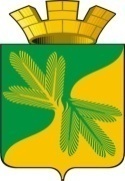 МУНИЦИПАЛЬНОЕ СРЕДСТВО МАССОВОЙ ИНФОРМАЦИИ ОРГАНОВ МЕСТНОГО САМОУПРАВЛЕНИЯГОРОДСКОГО ПОСЕЛЕНИЯ ТАЁЖНЫЙОФИЦИАЛЬНО:ОФИЦИАЛЬНЫМ ОПУБЛИКОВАНИЕМ МУНИЦИПАЛЬНЫХ ПРАВОВЫХ АКТОВ ЯВЛЯЕТСЯ ИХ ОПУБЛИКОВАНИЕ В ГАЗЕТЕ  «ВЕСТНИК ТАЁЖНОГО СТАТЬЯ 35 ПУНКТ 3 УСТАВА ГОРОДСКОГОПОСЕЛЕНИЯ ТАЁЖНЫЙ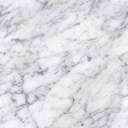 Глава Советского районаГлава городского  поселения  Таёжный О внесении изменений в постановление администрации городского поселения Таежный от 18.10.2018 № 254 «О модельной муниципальной программе городского поселения Таежный, порядке формирования, утверждения и реализации муниципальных программ городского поселения Таежный»Наименование муниципальной программыСроки реализации муниципальной программыСроки реализации муниципальной программыСроки реализации муниципальной программыСроки реализации муниципальной программыСроки реализации муниципальной программыСроки реализации муниципальной программыТип муниципальной программыРазработчик муниципальной программыОтветственный исполнитель муниципальной программыСоисполнители муниципальной программыЦели муниципальной программыЗадачи муниципальной программыОсновные мероприятия муниципальной программыПараметры финансового обеспечения муниципальной программыИсточники финансированияРасходы по годам (тыс. рублей)Расходы по годам (тыс. рублей)Расходы по годам (тыс. рублей)Расходы по годам (тыс. рублей)Расходы по годам (тыс. рублей)Расходы по годам (тыс. рублей)Расходы по годам (тыс. рублей)Расходы по годам (тыс. рублей)Расходы по годам (тыс. рублей)Параметры финансового обеспечения муниципальной программыИсточники финансированияВсего20__год20__год20__год20__год20__год20__год20__год20__- 20__годыПараметры финансового обеспечения муниципальной программыВсегоПараметры финансового обеспечения муниципальной программыФедеральный бюджетПараметры финансового обеспечения муниципальной программыБюджет Ханты-Мансийского автономного округа – Югры(далее Бюджет ХМАО – Югры)Параметры финансового обеспечения муниципальной программыБюджет Советского районаПараметры финансового обеспечения муниципальной программыБюджет  городского поселения (далее Бюджет поселения)*Параметры финансового обеспечения муниципальной программыИные внебюджетные источникиПараметры финансового обеспечения портфеля проектов, проектов, направленных в том числе на реализацию национальных проектов (программ) Российской Федерации, реализуемых в составе муниципальной программыИсточники финансированияРасходы по годам (тыс. рублей)Расходы по годам (тыс. рублей)Расходы по годам (тыс. рублей)Расходы по годам (тыс. рублей)Расходы по годам (тыс. рублей)Расходы по годам (тыс. рублей)Расходы по годам (тыс. рублей)Расходы по годам (тыс. рублей)Параметры финансового обеспечения портфеля проектов, проектов, направленных в том числе на реализацию национальных проектов (программ) Российской Федерации, реализуемых в составе муниципальной программыИсточники финансированияВсего20__год20__год20__год20__год20__год20__год20__год20__- 20__годыПараметры финансового обеспечения портфеля проектов, проектов, направленных в том числе на реализацию национальных проектов (программ) Российской Федерации, реализуемых в составе муниципальной программыВсегоПараметры финансового обеспечения портфеля проектов, проектов, направленных в том числе на реализацию национальных проектов (программ) Российской Федерации, реализуемых в составе муниципальной программыФедеральный бюджетПараметры финансового обеспечения портфеля проектов, проектов, направленных в том числе на реализацию национальных проектов (программ) Российской Федерации, реализуемых в составе муниципальной программыБюджет ХМАО – ЮгрыПараметры финансового обеспечения портфеля проектов, проектов, направленных в том числе на реализацию национальных проектов (программ) Российской Федерации, реализуемых в составе муниципальной программыБюджет Советского районаПараметры финансового обеспечения портфеля проектов, проектов, направленных в том числе на реализацию национальных проектов (программ) Российской Федерации, реализуемых в составе муниципальной программыБюджет поселения*Параметры финансового обеспечения портфеля проектов, проектов, направленных в том числе на реализацию национальных проектов (программ) Российской Федерации, реализуемых в составе муниципальной программыИные внебюджетные источникиОбъем налоговых расходов городского поселения ТаежныйОбъем налоговых расходов городского поселения ТаежныйРасходы по годам (тыс. рублей)Расходы по годам (тыс. рублей)Расходы по годам (тыс. рублей)Расходы по годам (тыс. рублей)Расходы по годам (тыс. рублей)Расходы по годам (тыс. рублей)Расходы по годам (тыс. рублей)Расходы по годам (тыс. рублей)Расходы по годам (тыс. рублей)Объем налоговых расходов городского поселения ТаежныйОбъем налоговых расходов городского поселения ТаежныйВсего20__год20__год20__год20__год20__год20__год20__год20__- 20__годыОбъем налоговых расходов городского поселения ТаежныйОбъем налоговых расходов городского поселения Таежный№Наименование показателяБазовый показатель на начало реализации муниципальной программыЗначения показателя по годамЗначения показателя по годамЗначения показателя по годамЗначения показателя по годамЗначения показателя по годамЗначения показателя по годамЗначение показателя на момент окончания реализации муниципальной программы№Наименование показателяБазовый показатель на начало реализации муниципальной программы20__ год20__ год20__ год20__ год20__ год20__- 20__ годыЗначение показателя на момент окончания реализации муниципальной программы1234567891.2.3.Номер основногомероприятияОсновные мероприятия муниципальной программы(их связь с целевыми показателями муниципальной программы)Ответствен-ный исполнитель/соисполни-тельИсточники финансированияФинансовые затраты на реализацию (тыс. рублей)Финансовые затраты на реализацию (тыс. рублей)Финансовые затраты на реализацию (тыс. рублей)Финансовые затраты на реализацию (тыс. рублей)Финансовые затраты на реализацию (тыс. рублей)Финансовые затраты на реализацию (тыс. рублей)Финансовые затраты на реализацию (тыс. рублей)Финансовые затраты на реализацию (тыс. рублей)Финансовые затраты на реализацию (тыс. рублей)Номер основногомероприятияОсновные мероприятия муниципальной программы(их связь с целевыми показателями муниципальной программы)Ответствен-ный исполнитель/соисполни-тельИсточники финансированиявсегов том числев том числев том числев том числев том числев том числев том числев том числеНомер основногомероприятияОсновные мероприятия муниципальной программы(их связь с целевыми показателями муниципальной программы)Ответствен-ный исполнитель/соисполни-тельИсточники финансированиявсего20__ год20__ год20__ год20__ год20__ год20__ год20__- 20__ годы20__- 20__ годыЗадача 1.Задача 1.Задача 1.Задача 1.Задача 1.Задача 1.Задача 1.Задача 1.Задача 1.Задача 1.Задача 1.Задача 1.Задача 1.1.1.Наименование основного мероприятия (номер показателя из таблицы 1)Всего1.1.Наименование основного мероприятия (номер показателя из таблицы 1)Федеральный бюджет1.1.Наименование основного мероприятия (номер показателя из таблицы 1)Бюджет ХМАО – Югры1.1.Наименование основного мероприятия (номер показателя из таблицы 1)Бюджет Советского района1.1.Наименование основного мероприятия (номер показателя из таблицы 1)Бюджет поселения*1.1.Наименование основного мероприятия (номер показателя из таблицы 1)Иные внебюджетные источники1.2.Наименование основного мероприятия (номер показателя из таблицы 1)Всего1.2.Наименование основного мероприятия (номер показателя из таблицы 1)Федеральный бюджет1.2.Наименование основного мероприятия (номер показателя из таблицы 1)Бюджет ХМАО – Югры1.2.Наименование основного мероприятия (номер показателя из таблицы 1)Бюджет Советского района1.2.Наименование основного мероприятия (номер показателя из таблицы 1)Бюджет поселения*1.2.Наименование основного мероприятия (номер показателя из таблицы 1)Иные внебюджетные источникиИтого по задаче 1ВсегоИтого по задаче 1Федеральный бюджетИтого по задаче 1Бюджет ХМАО – ЮгрыИтого по задаче 1Бюджет Советского районаИтого по задаче 1Бюджет поселения*Итого по задаче 1Иные внебюджетные источникиЗадача 2.Задача 2.Задача 2.Задача 2.Задача 2.Задача 2.Задача 2.Задача 2.Задача 2.Задача 2.Задача 2.Задача 2.Задача 2.2.1.Наименование основного мероприятия (номер показателя из таблицы 1)Всего2.1.Наименование основного мероприятия (номер показателя из таблицы 1)Федеральный бюджет2.1.Наименование основного мероприятия (номер показателя из таблицы 1)Бюджет ХМАО – Югры2.1.Наименование основного мероприятия (номер показателя из таблицы 1)Бюджет Советского района2.1.Наименование основного мероприятия (номер показателя из таблицы 1)Бюджет поселения*2.1.Наименование основного мероприятия (номер показателя из таблицы 1)Иные внебюджетные источники2.2.Наименование основного мероприятия (номер показателя из таблицы 1)Всего2.2.Наименование основного мероприятия (номер показателя из таблицы 1)Федеральный бюджет2.2.Наименование основного мероприятия (номер показателя из таблицы 1)Бюджет ХМАО – Югры2.2.Наименование основного мероприятия (номер показателя из таблицы 1)Бюджет Советского района2.2.Наименование основного мероприятия (номер показателя из таблицы 1)Бюджет поселения*2.2.Наименование основного мероприятия (номер показателя из таблицы 1)Иные внебюджетные источникиИтого по задаче 2ВсегоИтого по задаче 2Федеральный бюджетИтого по задаче 2Бюджет ХМАО – ЮгрыИтого по задаче 2Бюджет Советского районаИтого по задаче 2Бюджет поселения*Итого по задаче 2Иные внебюджетные источникии т.д.и т.д.и т.д.и т.д.и т.д.и т.д.Всего по муниципальной программе:Всего по муниципальной программе:ВсегоВсего по муниципальной программе:Всего по муниципальной программе:Федеральный бюджетВсего по муниципальной программе:Всего по муниципальной программе:Бюджет ХМАО – ЮгрыВсего по муниципальной программе:Всего по муниципальной программе:Бюджет Советского районаВсего по муниципальной программе:Всего по муниципальной программе:Бюджет поселения*Всего по муниципальной программе:Всего по муниципальной программе:Иные внебюджетные источникиВ том числе:В том числе:Проектная частьПроектная частьВсегоПроектная частьПроектная частьФедеральный бюджетПроектная частьПроектная частьБюджет ХМАО – ЮгрыПроектная частьПроектная частьБюджет Советского районаПроектная частьПроектная частьБюджет поселения*Проектная частьПроектная частьИные внебюджетные источникиПроцессная частьПроцессная частьВсегоПроцессная частьПроцессная частьФедеральный бюджетПроцессная частьПроцессная частьБюджет ХМАО – ЮгрыПроцессная частьПроцессная частьБюджет Советского районаПроцессная частьПроцессная частьБюджет поселения*Процессная частьПроцессная частьИные внебюджетные источникиВ том числе:В том числе:Инвестиции в объекты муниципальной собственностиИнвестиции в объекты муниципальной собственностиВсегоИнвестиции в объекты муниципальной собственностиИнвестиции в объекты муниципальной собственностиФедеральный бюджетИнвестиции в объекты муниципальной собственностиИнвестиции в объекты муниципальной собственностиБюджет ХМАО – ЮгрыИнвестиции в объекты муниципальной собственностиИнвестиции в объекты муниципальной собственностиБюджет Советского районаИнвестиции в объекты муниципальной собственностиИнвестиции в объекты муниципальной собственностиБюджет поселения*Инвестиции в объекты муниципальной собственностиИнвестиции в объекты муниципальной собственностиИные внебюджетные источникиПрочие расходыПрочие расходыВсегоПрочие расходыПрочие расходыФедеральный бюджетПрочие расходыПрочие расходыБюджет ХМАО – ЮгрыПрочие расходыПрочие расходыБюджет Советского районаПрочие расходыПрочие расходыБюджет поселения*Прочие расходыПрочие расходыИные внебюджетные источникиВ том числе:В том числе:Ответственный исполнительОтветственный исполнительВсегоОтветственный исполнительОтветственный исполнительФедеральный бюджетОтветственный исполнительОтветственный исполнительБюджет ХМАО – ЮгрыОтветственный исполнительОтветственный исполнительБюджет Советского районаОтветственный исполнительОтветственный исполнительБюджет поселения*Ответственный исполнительОтветственный исполнительИные внебюджетные источникиСоисполнитель 1Соисполнитель 1ВсегоСоисполнитель 1Соисполнитель 1Федеральный бюджетСоисполнитель 1Соисполнитель 1Бюджет ХМАО – ЮгрыСоисполнитель 1Соисполнитель 1Бюджет Советского районаСоисполнитель 1Соисполнитель 1Бюджет поселения*Соисполнитель 1Соисполнитель 1Иные внебюджетные источникиСоисполнитель 2Соисполнитель 2ВсегоСоисполнитель 2Соисполнитель 2Федеральный бюджетСоисполнитель 2Соисполнитель 2Бюджет ХМАО – ЮгрыСоисполнитель 2Соисполнитель 2Бюджет Советского районаСоисполнитель 2Соисполнитель 2Бюджет поселения*Соисполнитель 2Соисполнитель 2Иные внебюджетные источникии т.д.и т.д.№ п/пНаименование портфеля проектов, проектаНаименова-ние проекта или мероприятияОтветствен-ный исполни-тельОтветствен-ный исполни-тельОтветствен-ный исполни-тельНомер основного мероприя-тияНомер основного мероприя-тияЦелиСрок реализацииСрок реализацииИсточники финансированияПараметры финансового обеспечения, тыс. рублейПараметры финансового обеспечения, тыс. рублейПараметры финансового обеспечения, тыс. рублейПараметры финансового обеспечения, тыс. рублейПараметры финансового обеспечения, тыс. рублейПараметры финансового обеспечения, тыс. рублейПараметры финансового обеспечения, тыс. рублейПараметры финансового обеспечения, тыс. рублейПараметры финансового обеспечения, тыс. рублейПараметры финансового обеспечения, тыс. рублей№ п/пНаименование портфеля проектов, проектаНаименова-ние проекта или мероприятияОтветствен-ный исполни-тельОтветствен-ный исполни-тельОтветствен-ный исполни-тельНомер основного мероприя-тияНомер основного мероприя-тияЦелиСрок реализацииСрок реализацииИсточники финансирования20__год20__год20__год20__год20__год20__год20__годи т.д.и т.д.и т.д.1234445567789101112121213141414Портфели проектов, основанные на национальных и федеральных проектах Российской ФедерацииПортфели проектов, основанные на национальных и федеральных проектах Российской ФедерацииПортфели проектов, основанные на национальных и федеральных проектах Российской ФедерацииПортфели проектов, основанные на национальных и федеральных проектах Российской ФедерацииПортфели проектов, основанные на национальных и федеральных проектах Российской ФедерацииПортфели проектов, основанные на национальных и федеральных проектах Российской ФедерацииПортфели проектов, основанные на национальных и федеральных проектах Российской ФедерацииПортфели проектов, основанные на национальных и федеральных проектах Российской ФедерацииПортфели проектов, основанные на национальных и федеральных проектах Российской ФедерацииПортфели проектов, основанные на национальных и федеральных проектах Российской ФедерацииПортфели проектов, основанные на национальных и федеральных проектах Российской ФедерацииПортфели проектов, основанные на национальных и федеральных проектах Российской ФедерацииПортфели проектов, основанные на национальных и федеральных проектах Российской ФедерацииПортфели проектов, основанные на национальных и федеральных проектах Российской ФедерацииПортфели проектов, основанные на национальных и федеральных проектах Российской ФедерацииПортфели проектов, основанные на национальных и федеральных проектах Российской ФедерацииПортфели проектов, основанные на национальных и федеральных проектах Российской ФедерацииПортфели проектов, основанные на национальных и федеральных проектах Российской ФедерацииПортфели проектов, основанные на национальных и федеральных проектах Российской ФедерацииПортфели проектов, основанные на национальных и федеральных проектах Российской ФедерацииПортфели проектов, основанные на национальных и федеральных проектах Российской ФедерацииПортфели проектов, основанные на национальных и федеральных проектах Российской Федерации1.Портфель проектовПроект 1 (номер показателя из таблицы 1)Всего1.Портфель проектовПроект 1 (номер показателя из таблицы 1)Федеральный бюджет1.Портфель проектовПроект 1 (номер показателя из таблицы 1)Бюджет ХМАО – Югры1.Портфель проектовПроект 1 (номер показателя из таблицы 1)Бюджет Советского района1.Портфель проектовПроект 1 (номер показателя из таблицы 1)Иные внебюджетные источники1.Портфель проектовПроект № (номер показателя из таблицы 1)Всего1.Портфель проектовПроект № (номер показателя из таблицы 1)Федеральный бюджет1.Портфель проектовПроект № (номер показателя из таблицы 1)Бюджет ХМАО – Югры1.Портфель проектовПроект № (номер показателя из таблицы 1)Бюджет Советского района1.Портфель проектовПроект № (номер показателя из таблицы 1)Иные внебюджетные источники1.Портфель проектовМероприятие 1 (номер показателя из таблицы 1)Всего1.Портфель проектовМероприятие 1 (номер показателя из таблицы 1)Федеральный бюджет1.Портфель проектовМероприятие 1 (номер показателя из таблицы 1)Бюджет ХМАО – Югры1.Портфель проектовМероприятие 1 (номер показателя из таблицы 1)Бюджет Советского района1.Портфель проектовМероприятие 1 (номер показателя из таблицы 1)Иные внебюджетные источники1.Портфель проектовМероприятие № (номер показателя из таблицы 1)Всего1.Портфель проектовМероприятие № (номер показателя из таблицы 1)Федеральный бюджет1.Портфель проектовМероприятие № (номер показателя из таблицы 1)Бюджет ХМАО – Югры1.Портфель проектовМероприятие № (номер показателя из таблицы 1)БюджетСоветского района1.Портфель проектовМероприятие № (номер показателя из таблицы 1)Иные внебюджетные источникиИтого по портфелю проектов 1Итого по портфелю проектов 1Итого по портфелю проектов 1Итого по портфелю проектов 1Итого по портфелю проектов 1Итого по портфелю проектов 1Итого по портфелю проектов 1Итого по портфелю проектов 1Итого по портфелю проектов 1ВсегоИтого по портфелю проектов 1Итого по портфелю проектов 1Итого по портфелю проектов 1Итого по портфелю проектов 1Итого по портфелю проектов 1Итого по портфелю проектов 1Итого по портфелю проектов 1Итого по портфелю проектов 1Итого по портфелю проектов 1Федеральный бюджетИтого по портфелю проектов 1Итого по портфелю проектов 1Итого по портфелю проектов 1Итого по портфелю проектов 1Итого по портфелю проектов 1Итого по портфелю проектов 1Итого по портфелю проектов 1Итого по портфелю проектов 1Итого по портфелю проектов 1Бюджет ХМАО – ЮгрыИтого по портфелю проектов 1Итого по портфелю проектов 1Итого по портфелю проектов 1Итого по портфелю проектов 1Итого по портфелю проектов 1Итого по портфелю проектов 1Итого по портфелю проектов 1Итого по портфелю проектов 1Итого по портфелю проектов 1Бюджет Советского районаИтого по портфелю проектов 1Итого по портфелю проектов 1Итого по портфелю проектов 1Итого по портфелю проектов 1Итого по портфелю проектов 1Итого по портфелю проектов 1Итого по портфелю проектов 1Итого по портфелю проектов 1Итого по портфелю проектов 1Иные внебюджетные источники№Портфель проектов №Проект № (номер показателя из таблицы 1)Всего№Портфель проектов №Проект № (номер показателя из таблицы 1)Федеральный бюджет№Портфель проектов №Проект № (номер показателя из таблицы 1)Бюджет ХМАО – Югры№Портфель проектов №Проект № (номер показателя из таблицы 1)Бюджет Советского района№Портфель проектов №Проект № (номер показателя из таблицы 1)Иные внебюджетные источники№Портфель проектов №Мероприятие 1 (номер показателя из таблицы 1)Всего№Портфель проектов №Мероприятие 1 (номер показателя из таблицы 1)Федеральный бюджет№Портфель проектов №Мероприятие 1 (номер показателя из таблицы 1)Бюджет ХМАО – Югры№Портфель проектов №Мероприятие 1 (номер показателя из таблицы 1)Бюджет Советского района№Портфель проектов №Мероприятие 1 (номер показателя из таблицы 1)Иные внебюджетные источники№Портфель проектов №Мероприятие № (номер показателя из таблицы 1)Всего№Портфель проектов №Мероприятие № (номер показателя из таблицы 1)Федеральный бюджет№Портфель проектов №Мероприятие № (номер показателя из таблицы 1)Бюджет ХМАО – Югры№Портфель проектов №Мероприятие № (номер показателя из таблицы 1)Бюджет Советского района№Портфель проектов №Мероприятие № (номер показателя из таблицы 1)Иные внебюджетные источники№Портфель проектов №Итого по портфелю проектов №Итого по портфелю проектов №Итого по портфелю проектов №Итого по портфелю проектов №Итого по портфелю проектов №Итого по портфелю проектов №Итого по портфелю проектов №Итого по портфелю проектов №Итого по портфелю проектов №Всего№Портфель проектов №Итого по портфелю проектов №Итого по портфелю проектов №Итого по портфелю проектов №Итого по портфелю проектов №Итого по портфелю проектов №Итого по портфелю проектов №Итого по портфелю проектов №Итого по портфелю проектов №Итого по портфелю проектов №Федеральный бюджет№Портфель проектов №Итого по портфелю проектов №Итого по портфелю проектов №Итого по портфелю проектов №Итого по портфелю проектов №Итого по портфелю проектов №Итого по портфелю проектов №Итого по портфелю проектов №Итого по портфелю проектов №Итого по портфелю проектов №Бюджет ХМАО – Югры№Портфель проектов №Итого по портфелю проектов №Итого по портфелю проектов №Итого по портфелю проектов №Итого по портфелю проектов №Итого по портфелю проектов №Итого по портфелю проектов №Итого по портфелю проектов №Итого по портфелю проектов №Итого по портфелю проектов №Бюджет Советского района№Портфель проектов №Итого по портфелю проектов №Итого по портфелю проектов №Итого по портфелю проектов №Итого по портфелю проектов №Итого по портфелю проектов №Итого по портфелю проектов №Итого по портфелю проектов №Итого по портфелю проектов №Итого по портфелю проектов №Иные внебюджетные источникиИтогоИтогоИтогоИтогоИтогоИтогоИтогоИтогоИтогоИтогоИтогоВсегоИтогоИтогоИтогоИтогоИтогоИтогоИтогоИтогоИтогоИтогоИтогоФедеральный бюджетИтогоИтогоИтогоИтогоИтогоИтогоИтогоИтогоИтогоИтогоИтогоБюджет ХМАО – ЮгрыИтогоИтогоИтогоИтогоИтогоИтогоИтогоИтогоИтогоИтогоИтогоБюджет Советского районаИтогоИтогоИтогоИтогоИтогоИтогоИтогоИтогоИтогоИтогоИтогоИные внебюджетные источникиПортфели проектов Ханты-Мансийского автономного округа – Югры (указывается перечень портфелей проектов, не основанных на национальных и федеральных проектах Российской Федерации)Портфели проектов Ханты-Мансийского автономного округа – Югры (указывается перечень портфелей проектов, не основанных на национальных и федеральных проектах Российской Федерации)Портфели проектов Ханты-Мансийского автономного округа – Югры (указывается перечень портфелей проектов, не основанных на национальных и федеральных проектах Российской Федерации)Портфели проектов Ханты-Мансийского автономного округа – Югры (указывается перечень портфелей проектов, не основанных на национальных и федеральных проектах Российской Федерации)Портфели проектов Ханты-Мансийского автономного округа – Югры (указывается перечень портфелей проектов, не основанных на национальных и федеральных проектах Российской Федерации)Портфели проектов Ханты-Мансийского автономного округа – Югры (указывается перечень портфелей проектов, не основанных на национальных и федеральных проектах Российской Федерации)Портфели проектов Ханты-Мансийского автономного округа – Югры (указывается перечень портфелей проектов, не основанных на национальных и федеральных проектах Российской Федерации)Портфели проектов Ханты-Мансийского автономного округа – Югры (указывается перечень портфелей проектов, не основанных на национальных и федеральных проектах Российской Федерации)Портфели проектов Ханты-Мансийского автономного округа – Югры (указывается перечень портфелей проектов, не основанных на национальных и федеральных проектах Российской Федерации)Портфели проектов Ханты-Мансийского автономного округа – Югры (указывается перечень портфелей проектов, не основанных на национальных и федеральных проектах Российской Федерации)Портфели проектов Ханты-Мансийского автономного округа – Югры (указывается перечень портфелей проектов, не основанных на национальных и федеральных проектах Российской Федерации)Портфели проектов Ханты-Мансийского автономного округа – Югры (указывается перечень портфелей проектов, не основанных на национальных и федеральных проектах Российской Федерации)Портфели проектов Ханты-Мансийского автономного округа – Югры (указывается перечень портфелей проектов, не основанных на национальных и федеральных проектах Российской Федерации)Портфели проектов Ханты-Мансийского автономного округа – Югры (указывается перечень портфелей проектов, не основанных на национальных и федеральных проектах Российской Федерации)Портфели проектов Ханты-Мансийского автономного округа – Югры (указывается перечень портфелей проектов, не основанных на национальных и федеральных проектах Российской Федерации)Портфели проектов Ханты-Мансийского автономного округа – Югры (указывается перечень портфелей проектов, не основанных на национальных и федеральных проектах Российской Федерации)Портфели проектов Ханты-Мансийского автономного округа – Югры (указывается перечень портфелей проектов, не основанных на национальных и федеральных проектах Российской Федерации)Портфели проектов Ханты-Мансийского автономного округа – Югры (указывается перечень портфелей проектов, не основанных на национальных и федеральных проектах Российской Федерации)Портфели проектов Ханты-Мансийского автономного округа – Югры (указывается перечень портфелей проектов, не основанных на национальных и федеральных проектах Российской Федерации)Портфели проектов Ханты-Мансийского автономного округа – Югры (указывается перечень портфелей проектов, не основанных на национальных и федеральных проектах Российской Федерации)Портфели проектов Ханты-Мансийского автономного округа – Югры (указывается перечень портфелей проектов, не основанных на национальных и федеральных проектах Российской Федерации)Портфели проектов Ханты-Мансийского автономного округа – Югры (указывается перечень портфелей проектов, не основанных на национальных и федеральных проектах Российской Федерации)1.Портфель проектовПроект 1 (номер показателя из таблицы 1)Проект 1 (номер показателя из таблицы 1)ВсегоВсего1.Портфель проектовПроект 1 (номер показателя из таблицы 1)Проект 1 (номер показателя из таблицы 1)Федеральный бюджетФедеральный бюджет1.Портфель проектовПроект 1 (номер показателя из таблицы 1)Проект 1 (номер показателя из таблицы 1)Бюджет ХМАО – ЮгрыБюджет ХМАО – Югры1.Портфель проектовПроект 1 (номер показателя из таблицы 1)Проект 1 (номер показателя из таблицы 1)Бюджет Советского районаБюджет Советского района1.Портфель проектовПроект 1 (номер показателя из таблицы 1)Проект 1 (номер показателя из таблицы 1)Иные внебюджетные источникиИные внебюджетные источники1.Портфель проектовПроект № (номер показателя из таблицы 1)Проект № (номер показателя из таблицы 1)ВсегоВсего1.Портфель проектовПроект № (номер показателя из таблицы 1)Проект № (номер показателя из таблицы 1)Федеральный бюджетФедеральный бюджет1.Портфель проектовПроект № (номер показателя из таблицы 1)Проект № (номер показателя из таблицы 1)Бюджет ХМАО – ЮгрыБюджет ХМАО – Югры1.Портфель проектовПроект № (номер показателя из таблицы 1)Проект № (номер показателя из таблицы 1)Бюджет Советского районаБюджет Советского района1.Портфель проектовПроект № (номер показателя из таблицы 1)Проект № (номер показателя из таблицы 1)Иные внебюджетные источникиИные внебюджетные источники1.Портфель проектовМероприятие 1 (номер показателя из таблицы 1)Мероприятие 1 (номер показателя из таблицы 1)ВсегоВсего1.Портфель проектовМероприятие 1 (номер показателя из таблицы 1)Мероприятие 1 (номер показателя из таблицы 1)Федеральный бюджетФедеральный бюджет1.Портфель проектовМероприятие 1 (номер показателя из таблицы 1)Мероприятие 1 (номер показателя из таблицы 1)Бюджет ХМАО – ЮгрыБюджет ХМАО – Югры1.Портфель проектовМероприятие 1 (номер показателя из таблицы 1)Мероприятие 1 (номер показателя из таблицы 1)Бюджет Советского районаБюджет Советского района1.Портфель проектовМероприятие 1 (номер показателя из таблицы 1)Мероприятие 1 (номер показателя из таблицы 1)Иные внебюджетные источникиИные внебюджетные источники1.Портфель проектовМероприятие № (номер показателя из таблицы 1)Мероприятие № (номер показателя из таблицы 1)ВсегоВсего1.Портфель проектовМероприятие № (номер показателя из таблицы 1)Мероприятие № (номер показателя из таблицы 1)Федеральный бюджетФедеральный бюджет1.Портфель проектовМероприятие № (номер показателя из таблицы 1)Мероприятие № (номер показателя из таблицы 1)Бюджет ХМАО – ЮгрыБюджет ХМАО – Югры1.Портфель проектовМероприятие № (номер показателя из таблицы 1)Мероприятие № (номер показателя из таблицы 1)Бюджет Советского районаБюджет Советского района1.Портфель проектовМероприятие № (номер показателя из таблицы 1)Мероприятие № (номер показателя из таблицы 1)Иные внебюджетные источникиИные внебюджетные источники1.Портфель проектовИтого по портфелю проектовИтого по портфелю проектовИтого по портфелю проектовИтого по портфелю проектовИтого по портфелю проектовИтого по портфелю проектовИтого по портфелю проектовИтого по портфелю проектовВсегоВсего1.Портфель проектовИтого по портфелю проектовИтого по портфелю проектовИтого по портфелю проектовИтого по портфелю проектовИтого по портфелю проектовИтого по портфелю проектовИтого по портфелю проектовИтого по портфелю проектовФедеральный бюджетФедеральный бюджет1.Портфель проектовИтого по портфелю проектовИтого по портфелю проектовИтого по портфелю проектовИтого по портфелю проектовИтого по портфелю проектовИтого по портфелю проектовИтого по портфелю проектовИтого по портфелю проектовБюджет ХМАО – ЮгрыБюджет ХМАО – Югры1.Портфель проектовИтого по портфелю проектовИтого по портфелю проектовИтого по портфелю проектовИтого по портфелю проектовИтого по портфелю проектовИтого по портфелю проектовИтого по портфелю проектовИтого по портфелю проектовБюджет Советского районаБюджет Советского района1.Портфель проектовИтого по портфелю проектовИтого по портфелю проектовИтого по портфелю проектовИтого по портфелю проектовИтого по портфелю проектовИтого по портфелю проектовИтого по портфелю проектовИтого по портфелю проектовИные внебюджетные источникиИные внебюджетные источникиПроекты поселенияПроекты поселенияПроекты поселенияПроекты поселенияПроекты поселенияПроекты поселенияПроекты поселенияПроекты поселенияПроекты поселенияПроекты поселенияПроекты поселенияПроекты поселенияПроекты поселенияПроекты поселения1.Проект 1ВсегоФедеральный бюджетБюджет ХМАО – ЮгрыБюджет Советского районаИные внебюджетные источники2.Проект №ВсегоФедеральный бюджетБюджет ХМАО – ЮгрыБюджет Советского районаИные внебюджетные источники№ п/пОсновные мероприятияОсновные мероприятияОсновные мероприятияНаименование целевого показателя№ п/пОсновные мероприятияОсновные мероприятияОсновные мероприятияНаименование целевого показателя№ п/пНаименованиеСодержание (направления расходов)Реквизиты нормативного правового акта, наименование портфеля проектов (проекта)*Наименование целевого показателя12345ЦельЦельЦельЦельЦельЗадачаЗадачаЗадачаЗадачаЗадача1.1.1.2.ЦельЦельЦельЦельЦельЗадачаЗадачаЗадачаЗадачаЗадача2.1.2.2.ЦельЦельЦельЦельЦельЗадачаЗадачаЗадачаЗадачаЗадача3.1.3.2.и т.д.и т.д.и т.д.и т.д.и т.д.№п/пНаименование объектаМощностьСрок строительства, проектирования (приобретения)Источник финансирования123451.2.3.№Наименование инвестиционного проектаОбъем финансирования инвестиционного проекта (тыс.рублей)Эффект от реализации инвестиционного проекта (налоговые поступления, количество создаваемых мест в детских дошкольных учреждениях и т.п.)12341.2.3.№ п/пНаименование основного мероприятия(таблица 2)Меры, направленные на достижение значений (уровней) показателейНаименование портфеля проектов, основанного на национальных и федеральных проектах Российской Федерации *Ответственный исполнитель/ соисполнителиКонтрольное событие (промежуточный результат)123456Наименование показателяНаименование показателяНаименование показателяНаименование показателяНаименование показателяНаименование показателя1.2.3.и т.д.